ANALISIS WACANA LIRIK LAGU “LAHIR HIDUP MATI” KARYA BAND STEP AHEADOUTLINEDiajukan untuk memenuhi salah satu syarat dalam  menempuh ujian sidang S1 kosentrasi JURNLISTIK Jurusan Ilmu Komunikasi FISIP Universitas Pasundan ANDRYAN RAMADHANY102050144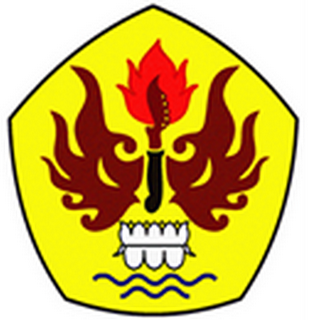 FAKULTAS ILMU SOSIAL DAN ILMU POLITIKUNIVERSITAS PASUNDAN BANDUNG2015LEMBAR PENGESAHANJUDUL 	: ANALISIS WACANA LIRIK LAGU “LAHIR HIDUP MATI “ KARYA BAND   STEP AHEADPENYUSUN		 : ANDRYAN RAMADHANYNRP 			: 102050144SKRIPSIPembimbingDr. Sutrisno S.Sos., M.SiDekan FISIP UNPAS    			 Ketua Jurusan Prodi Ilmu KomunikasiM.Budiana, S.Ip  M.Si				  Dra. Hj. Yulia Segarwati, M.Si